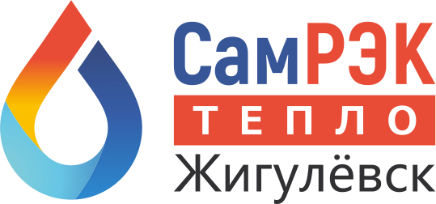 ОБЩЕСТВО С ОГРАНИЧЕННОЙ ОТВЕТСТВЕННОСТЬЮ«САМРЭК – ТЕПЛО ЖИГУЛЕВСК»Юр. адрес: 445350, Самарская область, город Жигулевск, улица Мира, дом 19, офис 1Почтовый адрес: 445350, Самарская область, город Жигулевск, улица Мира, дом 19, офис 1 ОГРН 1196313034829 ИНН 6382079233Протокол дня заседания комиссии по противодействию проявления коррупции в сфере деятельности Общества									    27.12.2021Председательствовал – председатель комиссии по противодействию проявлениям коррупции (далее – Комиссия) – генеральный директор Игнатов Д.В.;Присутствовали члены комиссии:- _______________________________________________________	Слушали:Председателя Комиссии Игнатов Д.В. о результате работы Комиссии за 2021 год.За 2021 год административных правонарушений не совершалось, а также ни одной жалобы от физических и юридических лиц.В связи с этим можно считать работу антикоррупционных комиссий                      ООО «СамРЭК –Тепло Жигулевск» за 2021 год удовлетворительной.Председателя Комиссии Игнатов Д.В. о Плане мероприятий по противодействию проявлениям коррупции, подлежащих реализации в ходе комиссии в течение 2022 года.Решили:Информацию Председателя Комисии Игнатова Д.В. принять к сведению.Утвердить План мероприятий по противодействию коррупции в ООО «СамРЭК-Тепло Жигулевск», подлежащих реализации в ходе работы комиссии в течение 2022 года согласно Приложения №2.Председатель комиссии	Игнатов Д.В.		    	____________________Секретарь комиссии					____________________Члены комиссии:							____________________									____________________